《起点考试网》使用说明网站登录第一种方式，登录图书馆网站，在电子资源列表中查找“起点考试网”，或者在浏览器直接输入  http://www.qdexam.com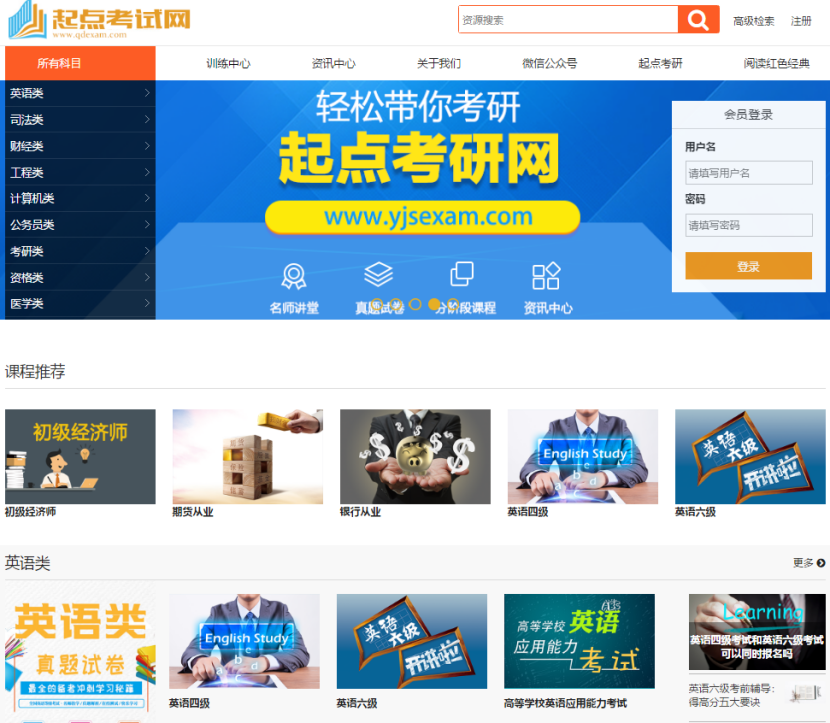 第二种方式，关注“起点考试” 微信公众号，通过手机登录起点考试网。                微信关注起点考试            进入手机考试网    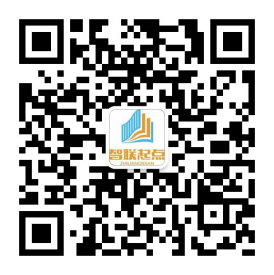 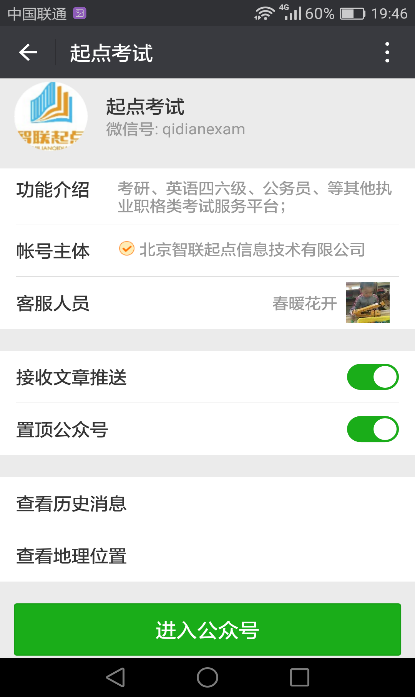 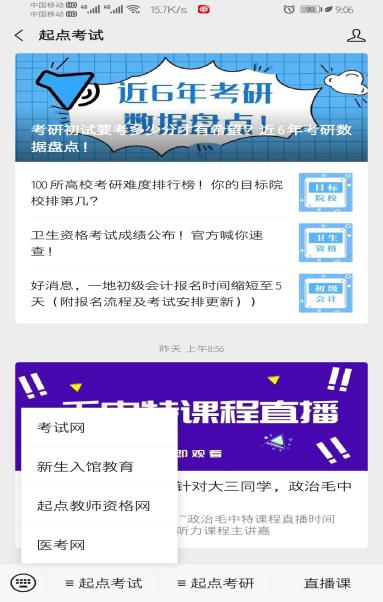 如果您在校园网内（或vpn方式），可以一键登录；如果在校园外，需通过用户名登录。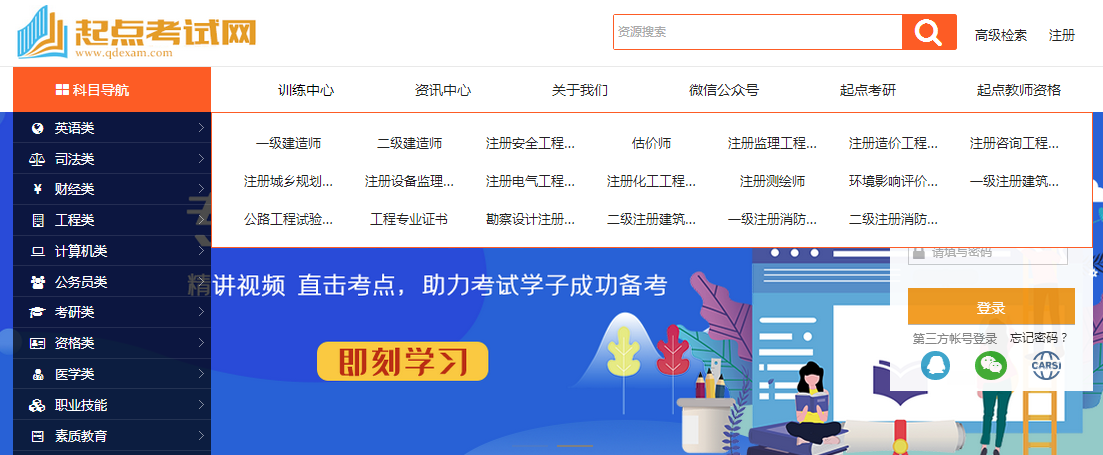 建议同学们注册后使用，这样既可以保存个人学习轨迹，随时检查个人学习成绩，还可以对自己的学习效果进行评估。        电脑端注册                   手机端注册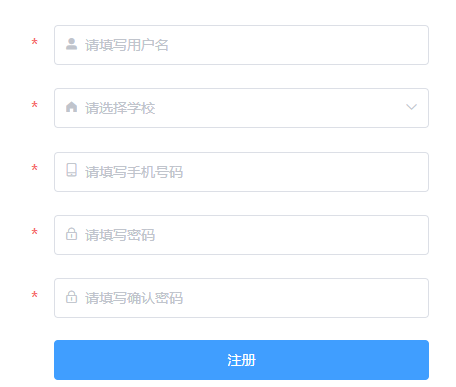 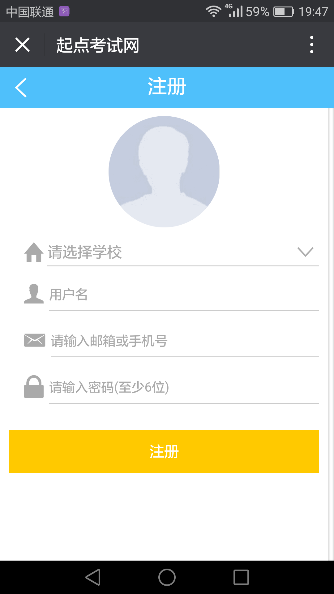 请在校园网内注册账号。不论手机和电脑，只需一次注册，可以在校内外同时使用。特别提醒：注册时请选择本人所在学校名称。课程查找与检索可以按课程科目导航查找，点击导航目录，选择课程名称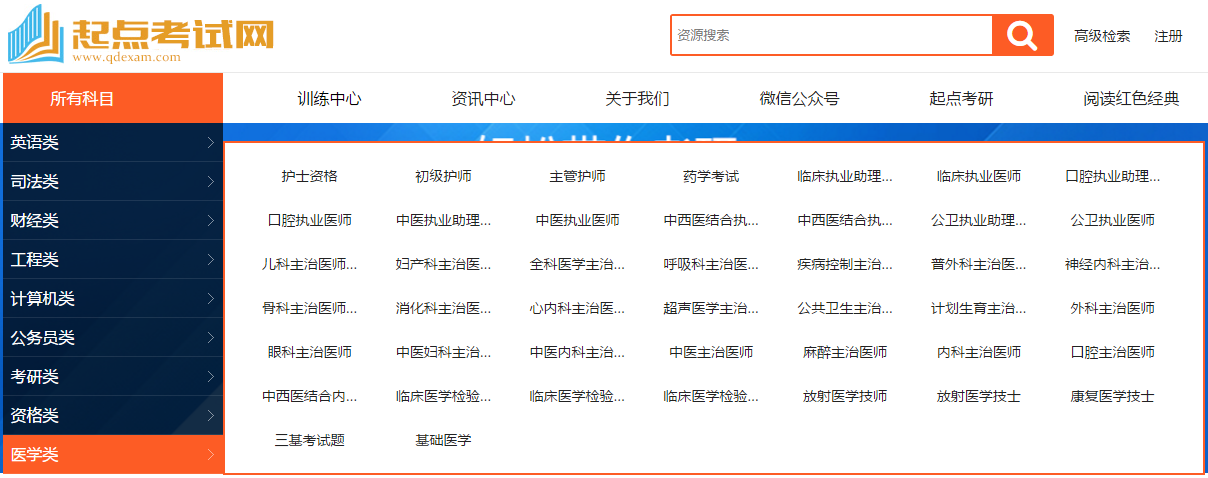 按照首页分类导航查找，直接选择课程名称，或者点击更多，进入该大类的全部课程列表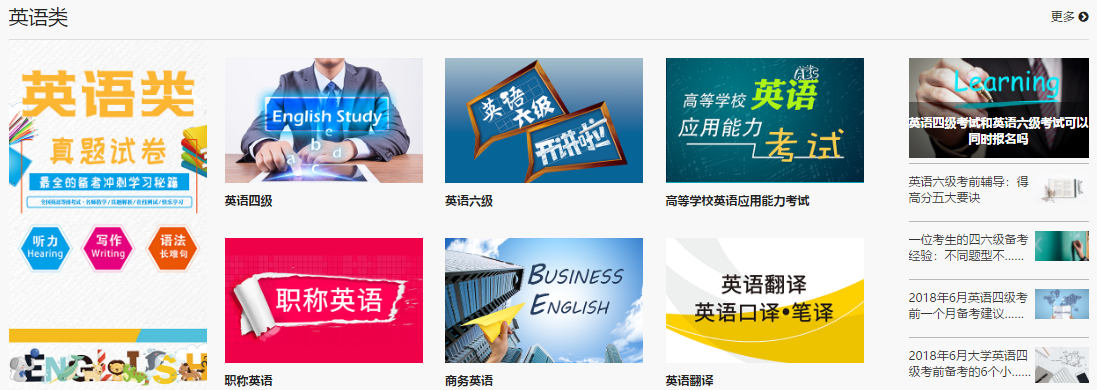 点击更多进入该类详细分类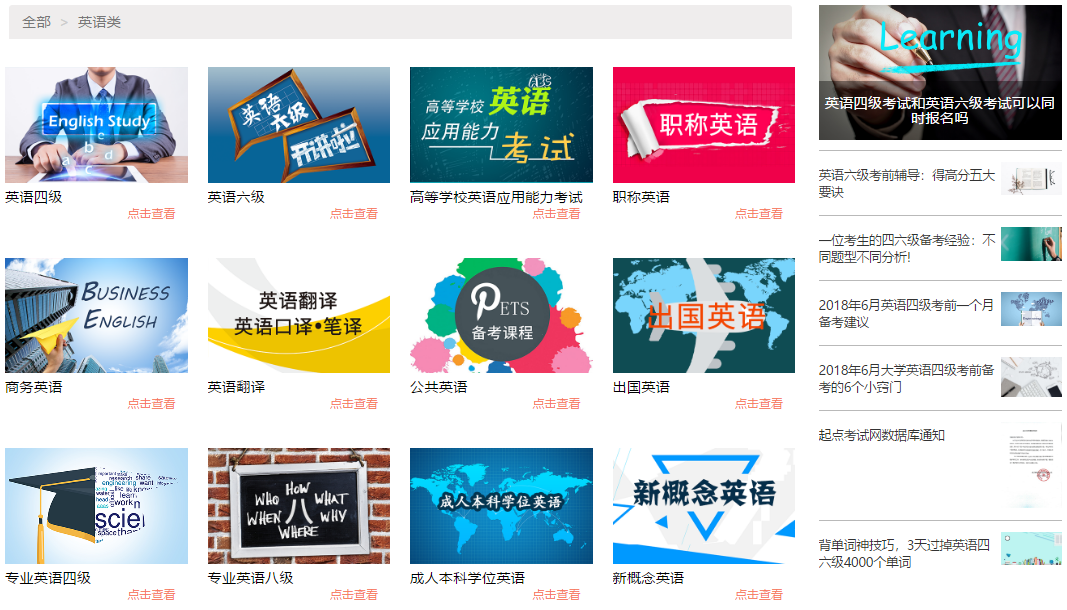 3、直接点击热门推荐课程，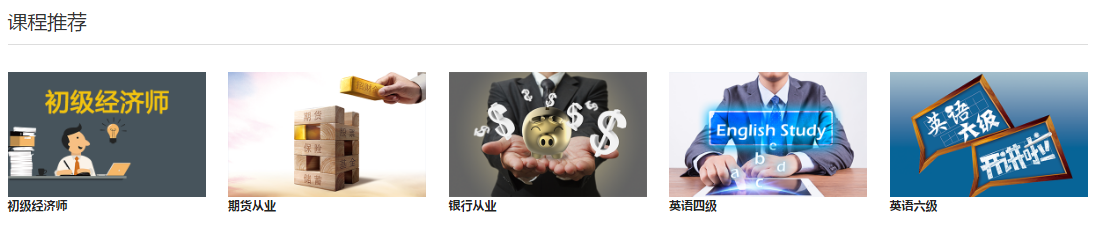 课程学习与考试（以大学英语四级和初级会计为例进行演示）课程概览点击任何一门课程名称或图标，进入本课程概览页面，可以看到该课程的组成部分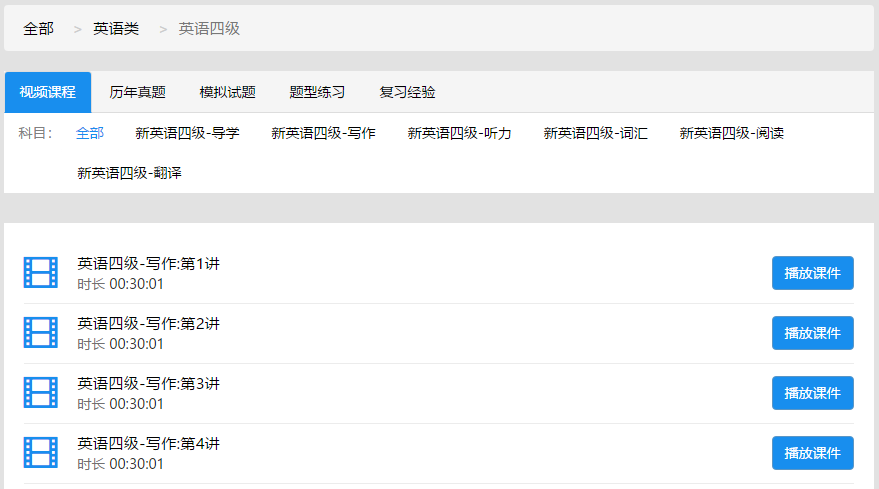 视频课程资源1点击  “英语四级 ” 的  “视频课程”，进入视频课程详细页面，页面显示了：英语四级的课程内容分类：导学、写作、听力、词汇、写作、阅读、翻译等所有课程列表，默认最新课程排在最前面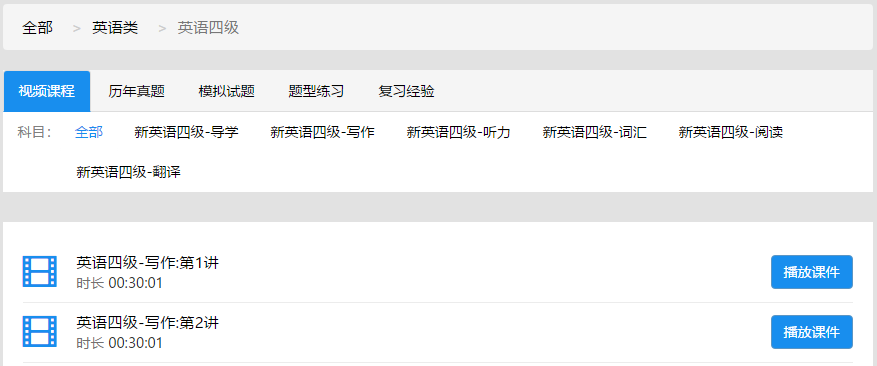 英语视频课程：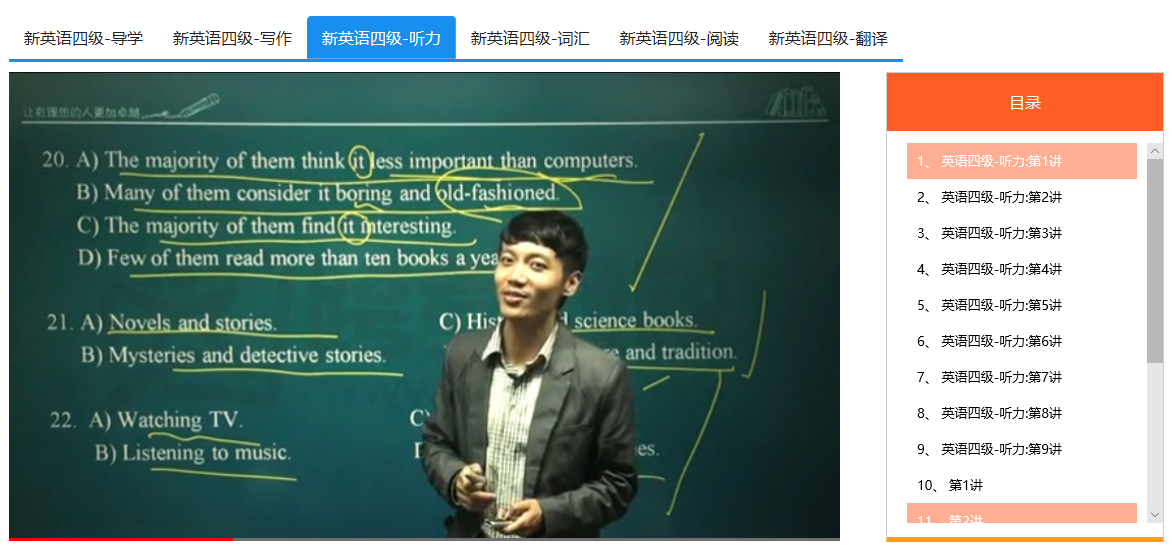 视频课程资源2点击 “初级会计”的“视频课程”，进入视频课程详细页面，看到该课程分类和课程列表按内容分为：初级会计经济法  、初级会计实务  两大部分按课程阶段，分为 基础、强化、冲刺、预测等阶段，不同阶段授课内容侧重点不同。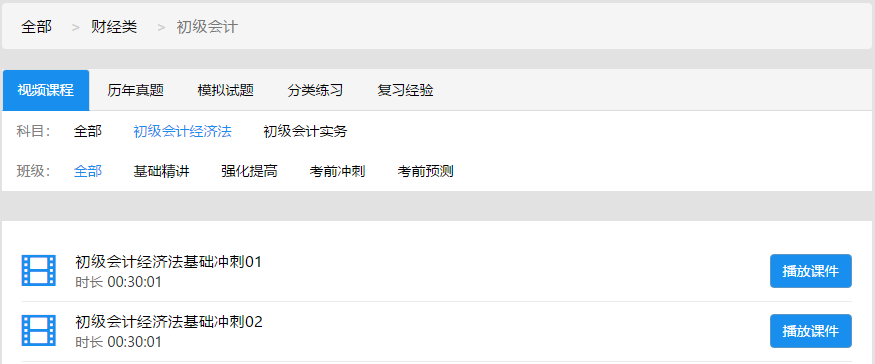 会计视频课程：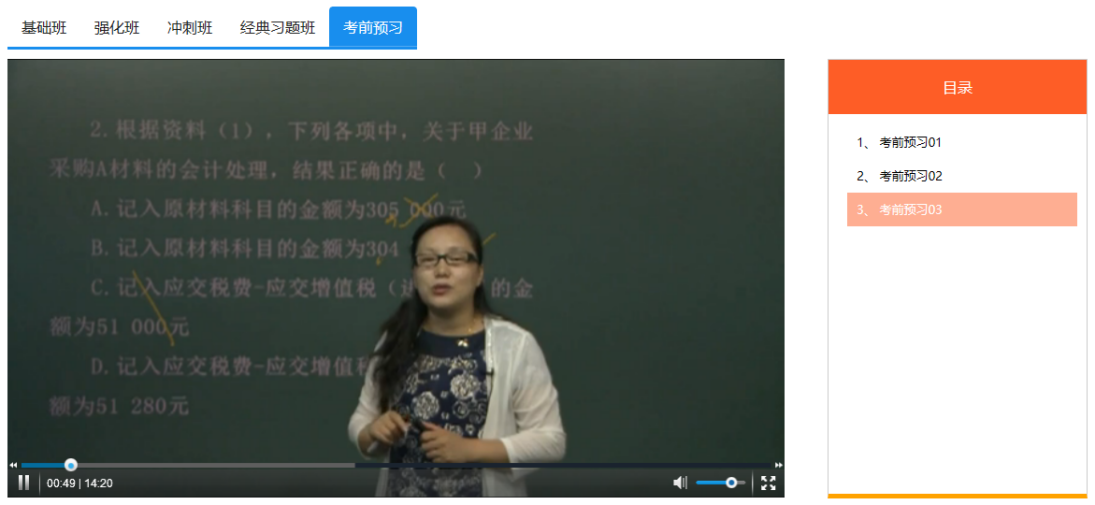 历年真题练习点击“初级会计”的“真题练习”，进入真题练习详细页面，看到该课程的全部真题列表可以按内容分类选择练习,如：初级会计经济法  、初级会计实务  可以从试卷列表中按照年度、知识点任意选择一套试卷，进行答题练习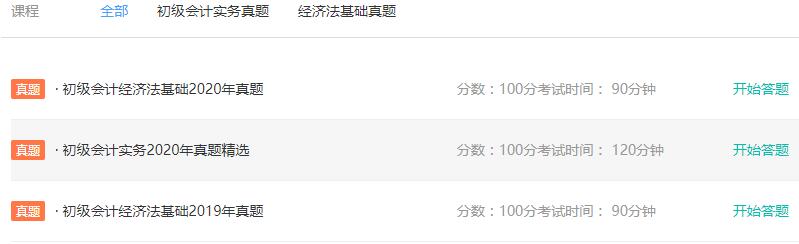 会计真题例型1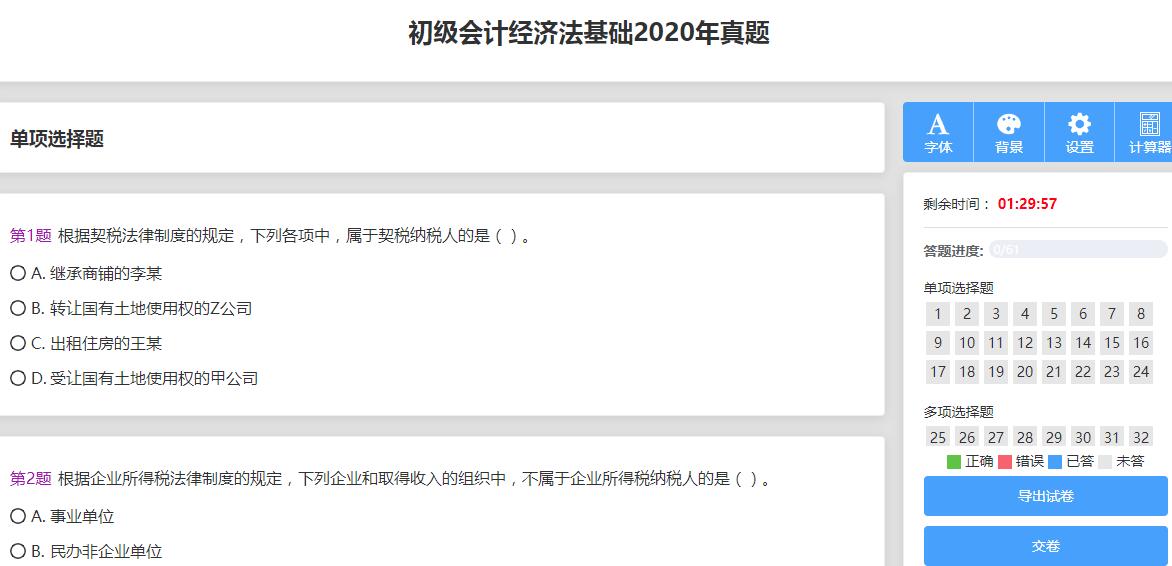 会计真题例题2模拟考试点击 “初级会计 ” 的 “模拟试题”，进入模拟试题详细页面，按内容分类如：初级会计经济法  、初级会计实务 去选择也可以从模拟试卷列表中按照年度、知识点任意选择一套试卷，进行答题练习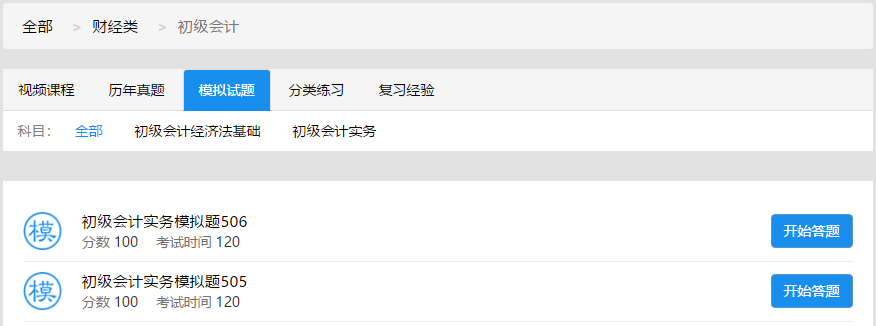 会计模拟例题1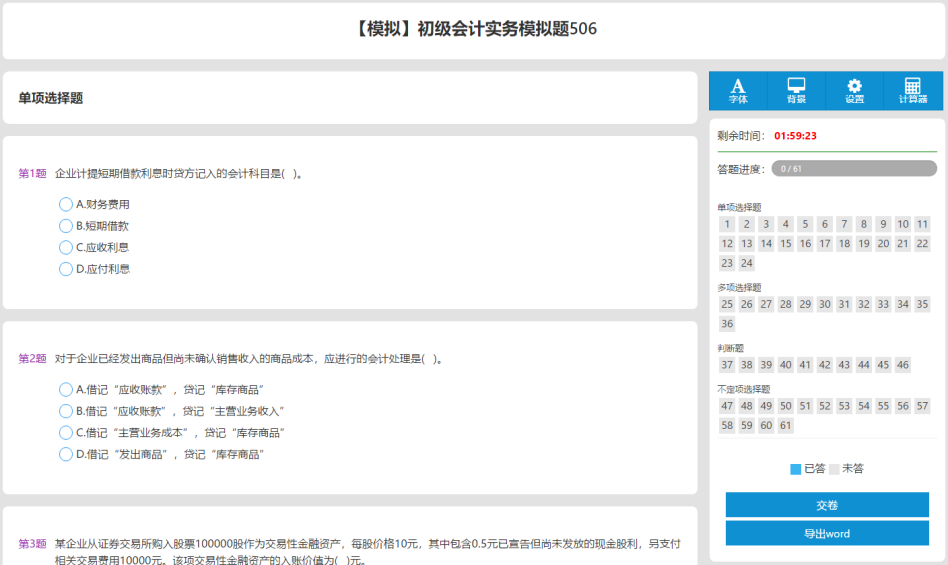 会计模拟例题2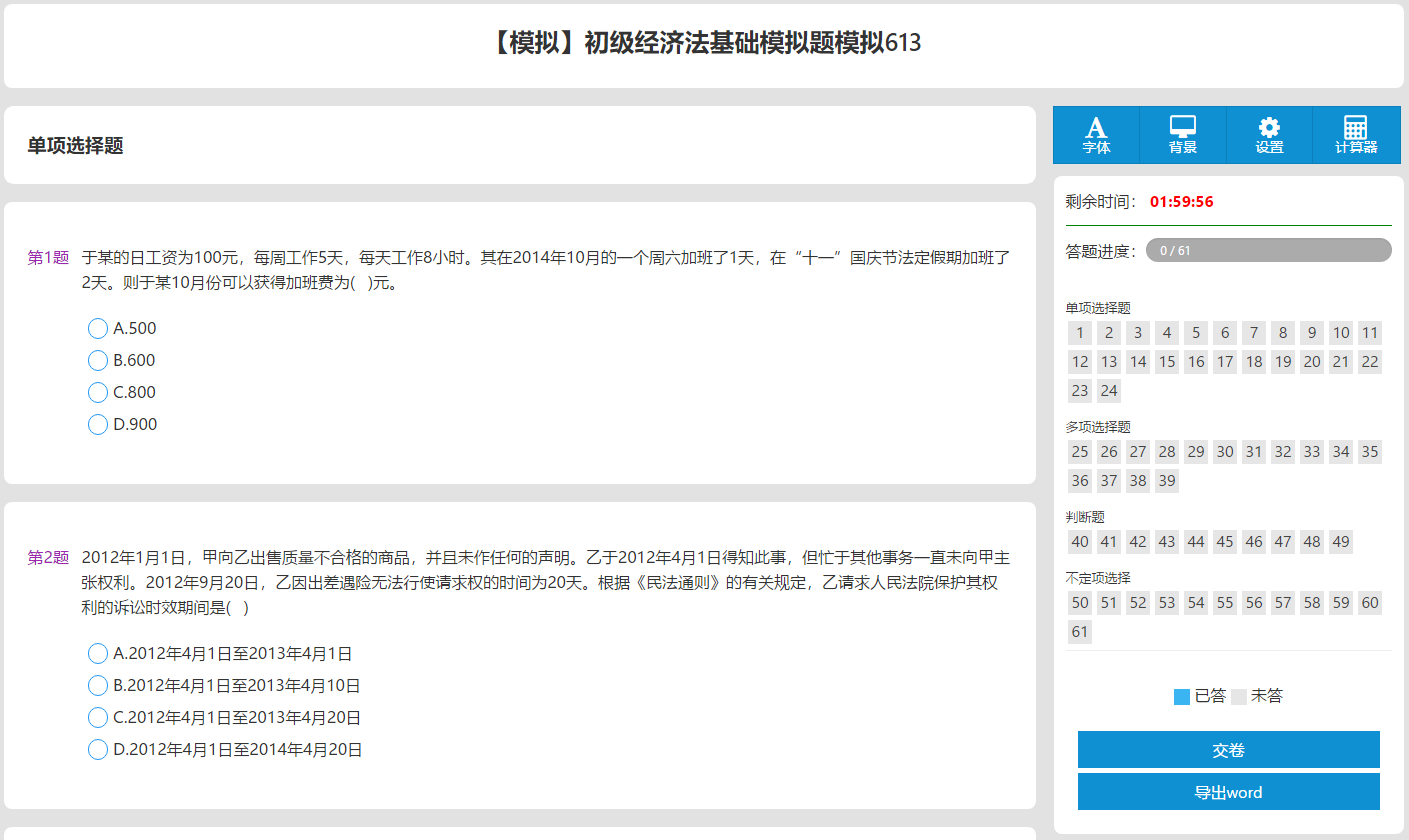 分类试题练习点击 “初级会计 ” 的 “分类练习”，进入分类试题练习详细页面也可以在试题列表中选择任意一套试卷，即可进行答题练习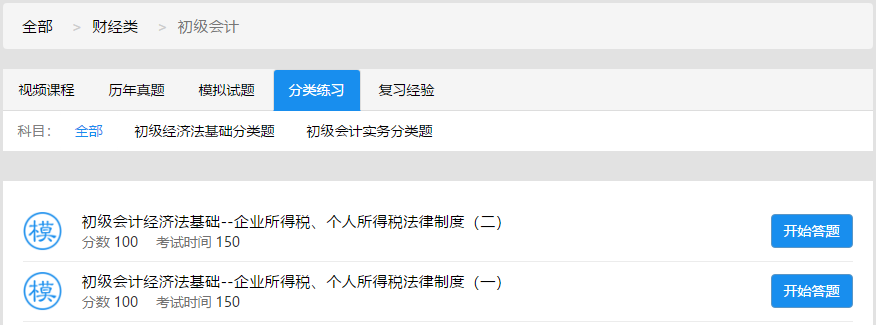 会计分类习题1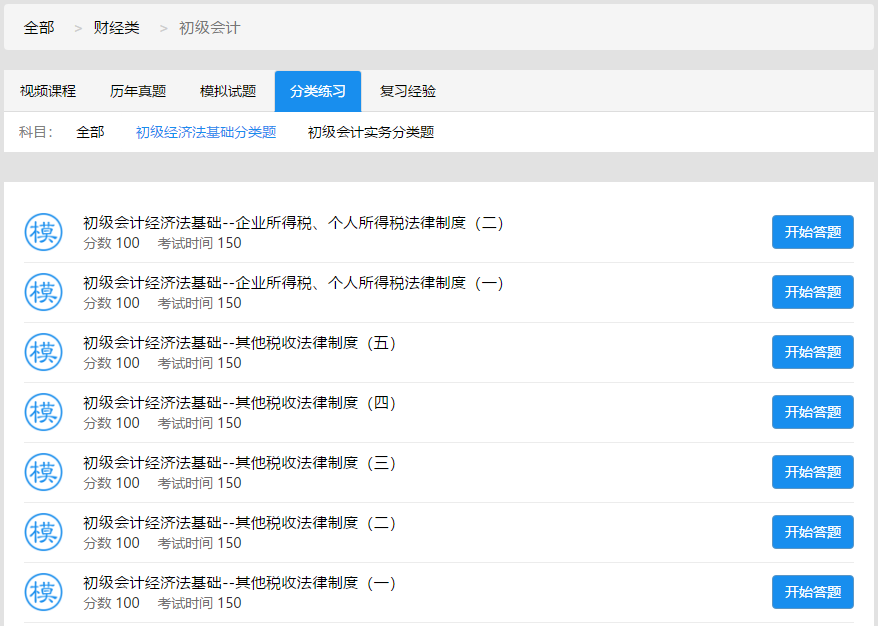 会计分类习题2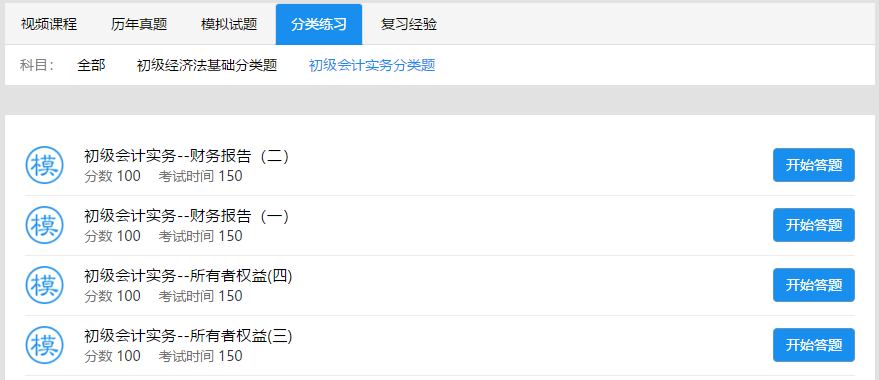 专项训练专项训练模块是专门针对某课程的某类题型进行强化训练。主要步骤包括：添加试卷名称、修改考试时间、试卷总分、选择试题类型、确认试卷信息后，即可生成一套完整的单一题型试卷。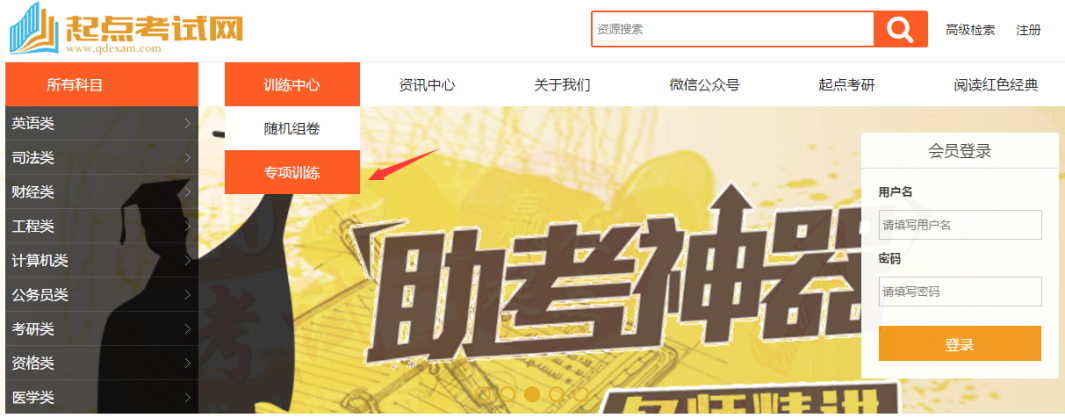 以大学英语四级填空题型为例：1、对专项训练的试卷信息进行设置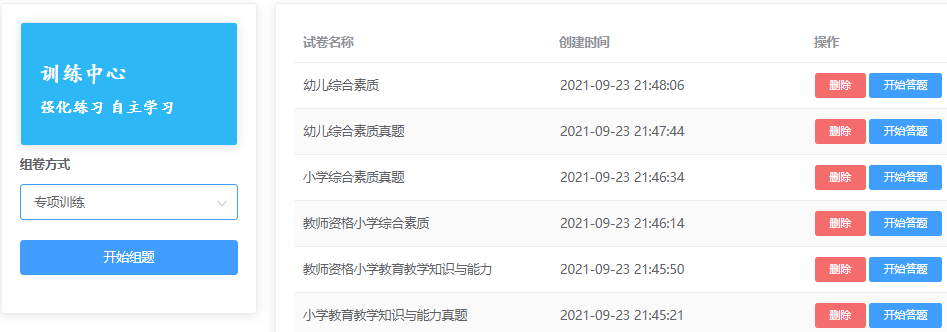 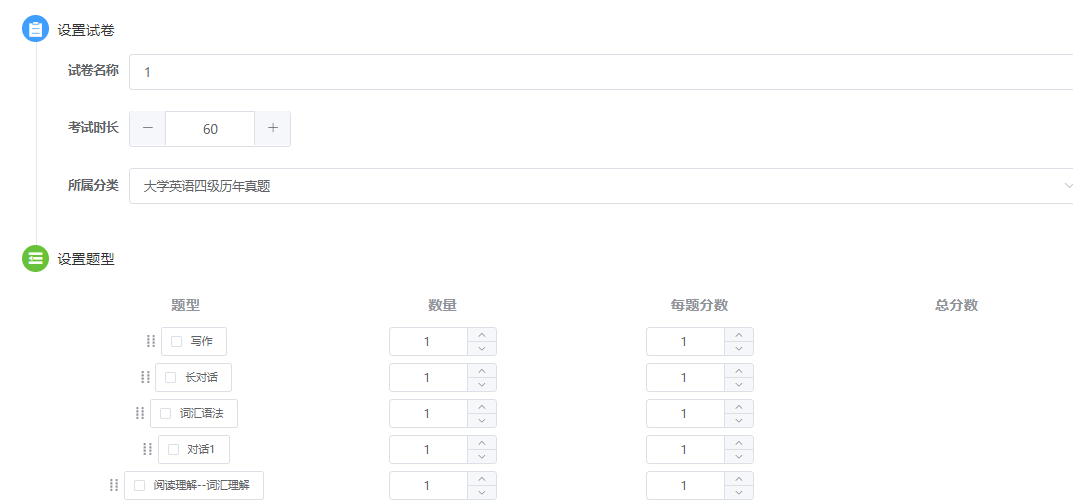 2、专项训练试卷答题页面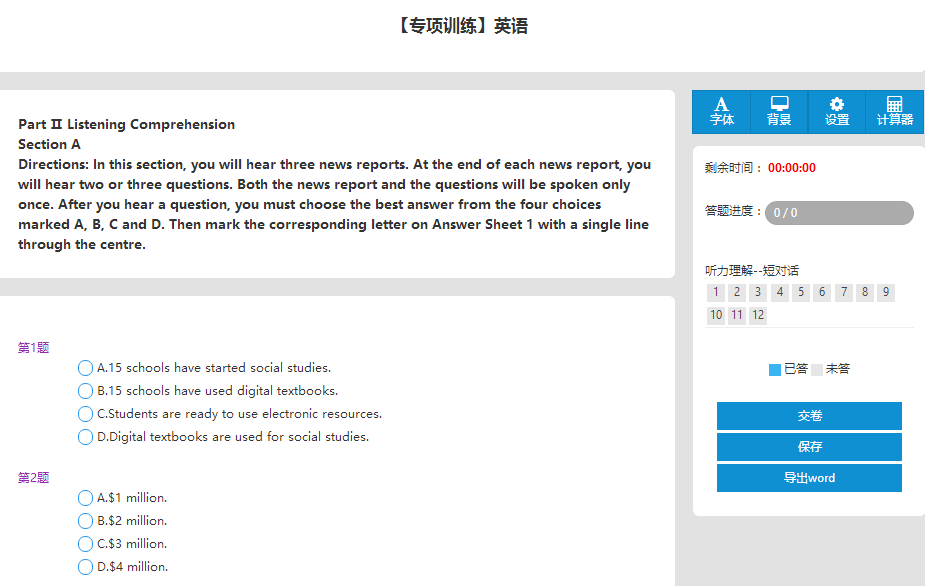 4、专项训练试卷解析页面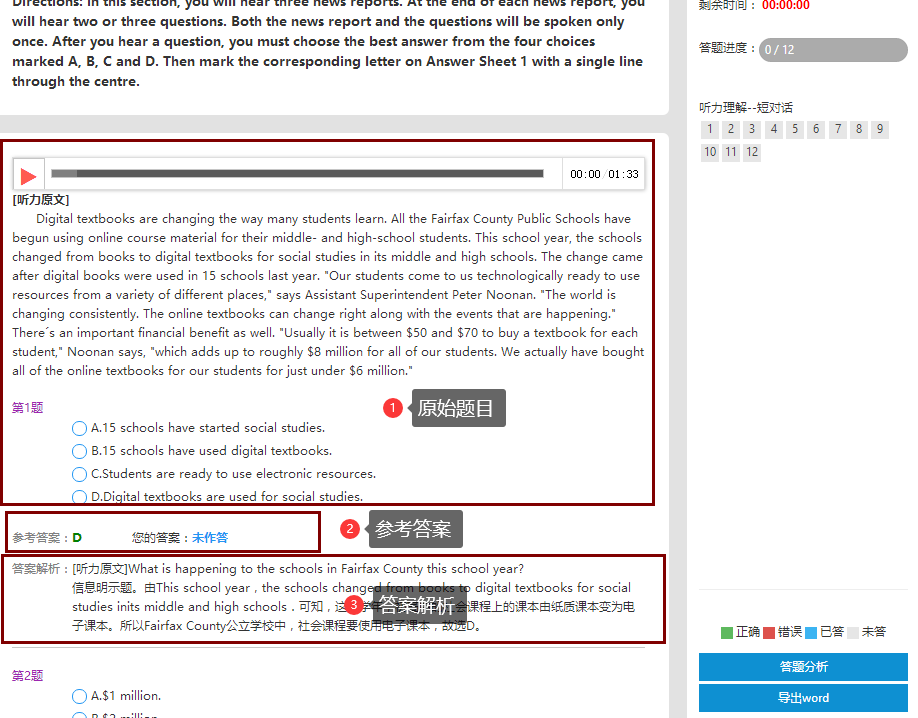 随机训练随机组卷模块针对某课程内容的进行随机抽题组卷练习主要流程包括：添加试卷名称、确定考试时间、选择试题类型和分值、选择组卷方式，确认试卷信息后，即可生成一套完整的试卷。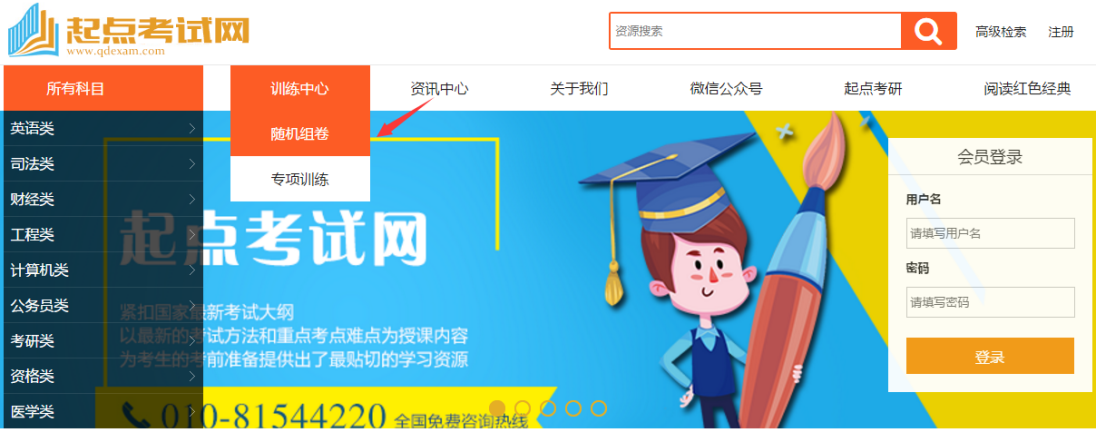 对随机组卷的试卷信息进行设置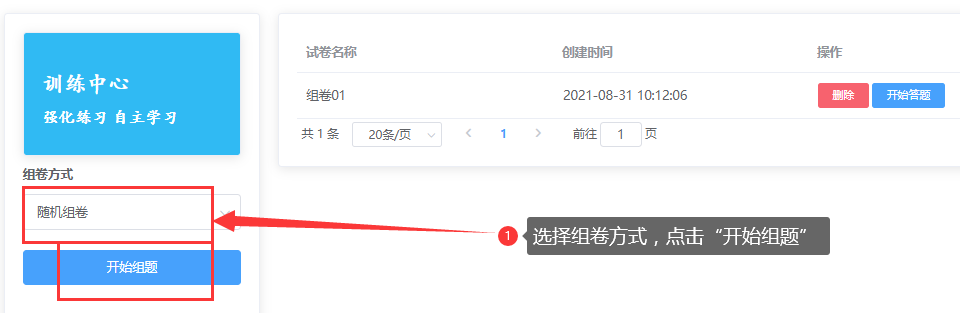 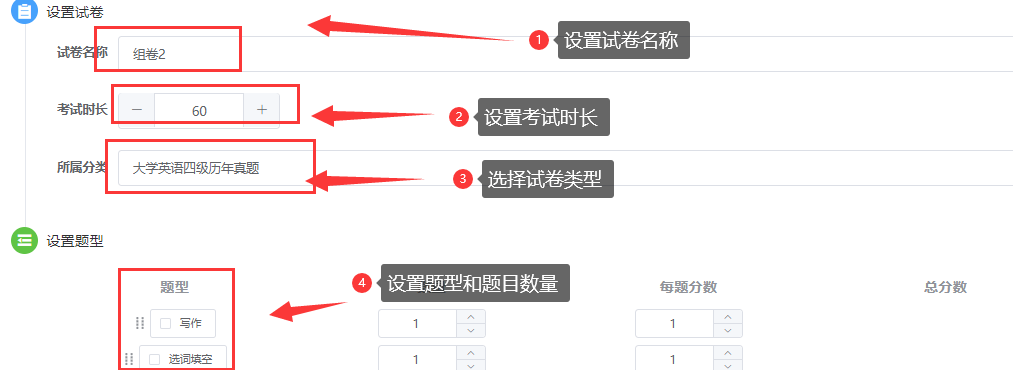 2、对不同题型的分值进行设置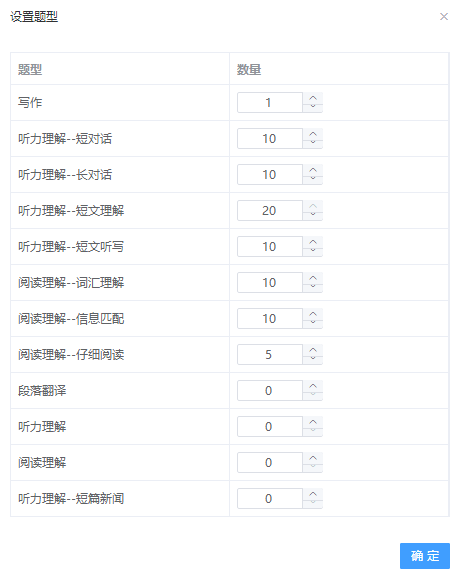 随机组卷答题页面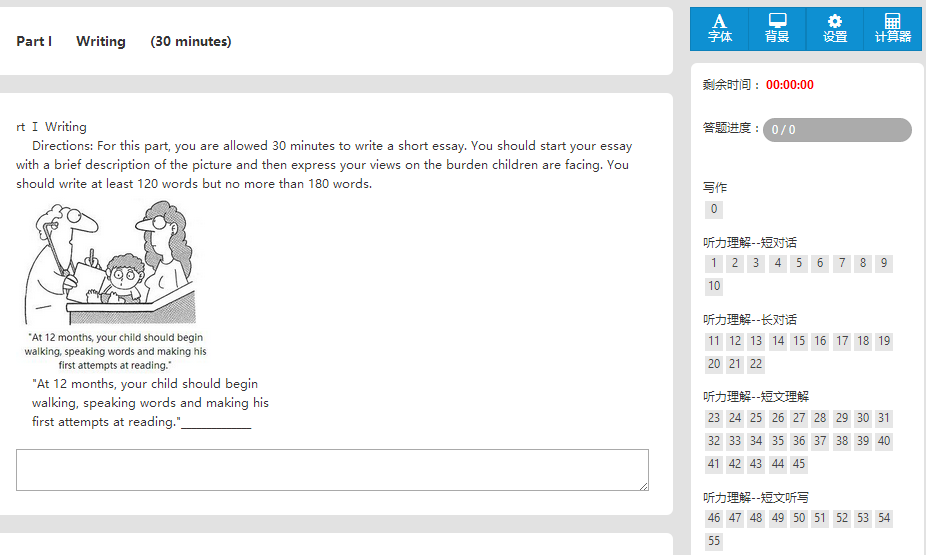 手机使用方式校园网内注册登陆后，通过手机听课、手机答题校内外不受限制使用便捷关注微信               登录手机考试网               选择科目     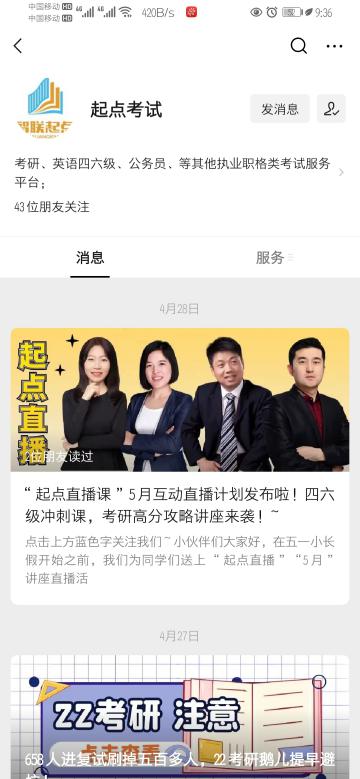 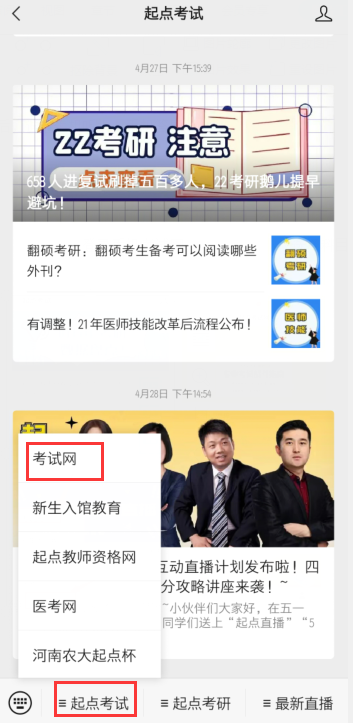 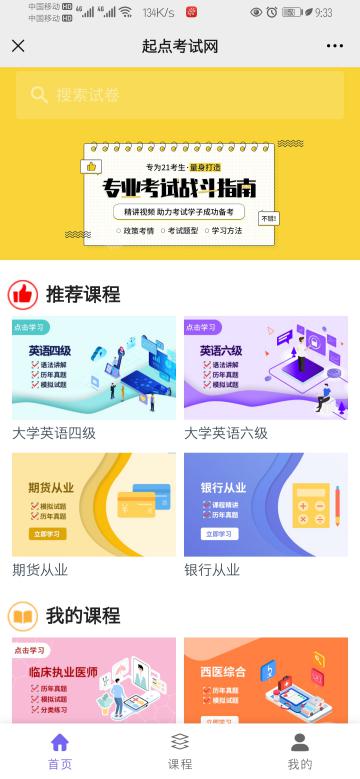        进入资源列表             进入视频课程              开始手机答题       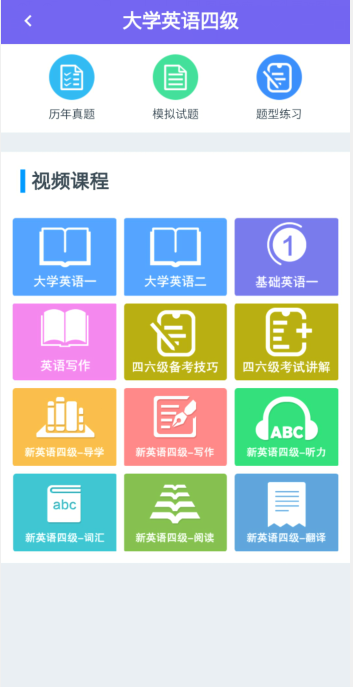 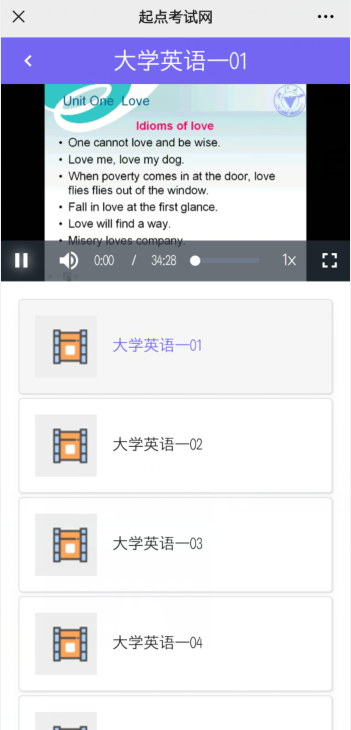 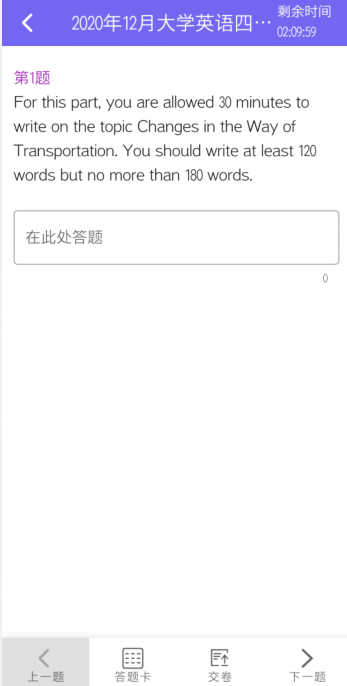 成绩统计起点考试网通过个人中心记录每次考试的成绩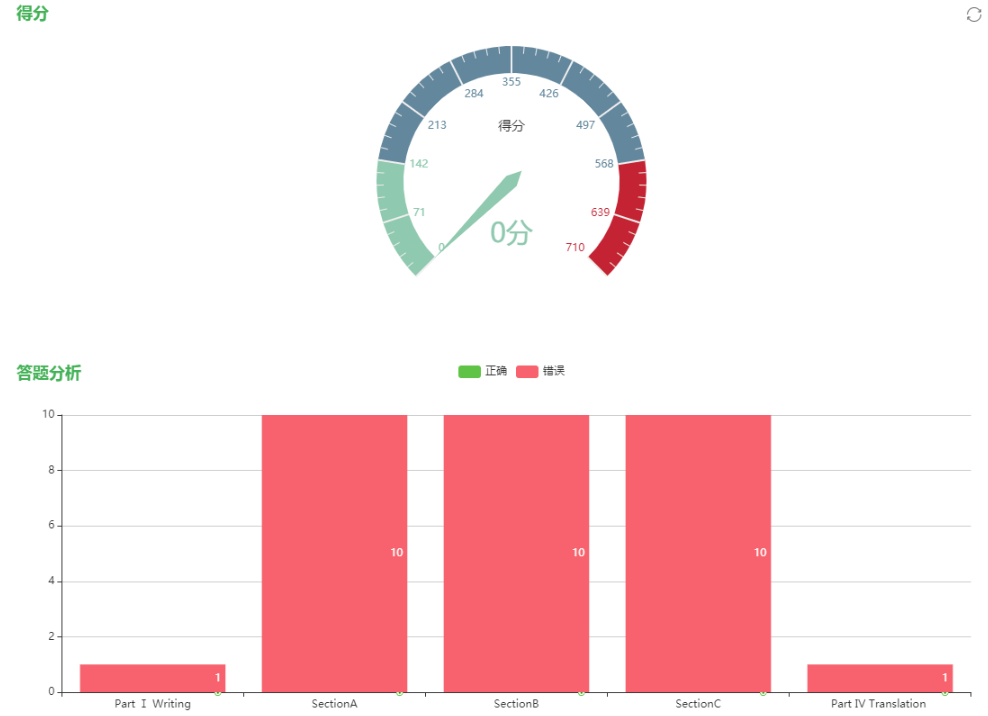 